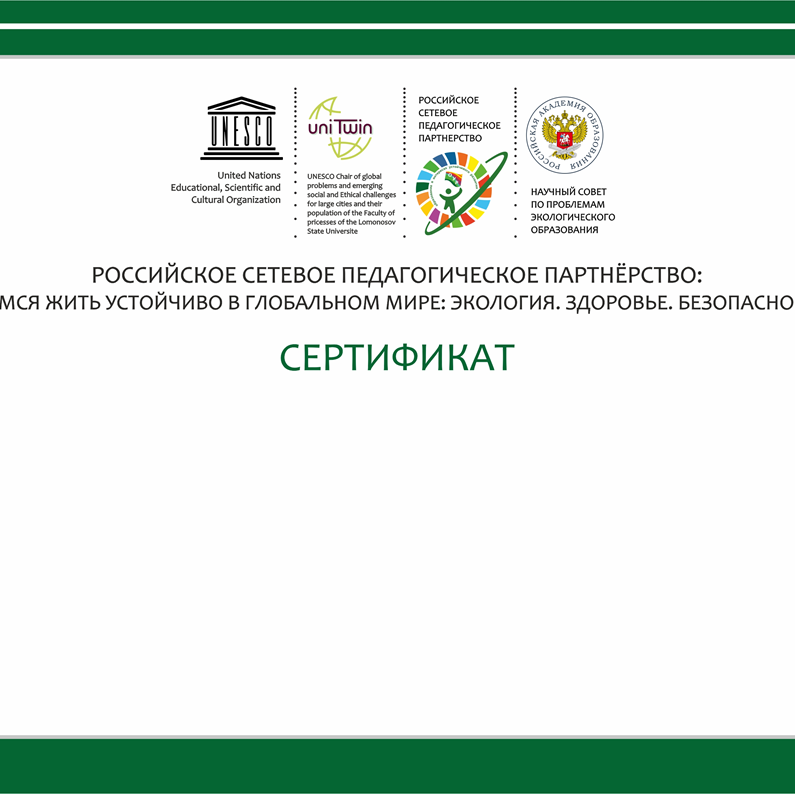 ПРОТОКОЛВсероссийского конкурса видеороликов «Экообъяснялки-Экозагадалки, или открываем книгу природы»С 12 февраля по 15 марта 2024 года проведен Всероссийский конкурс видеороликов «Экообъяснялки – Экозагадалки, или открываем книгу природы».   Цель Конкурса - создание организационно-методических условий для реализации в дошкольных образовательных организациях культурных практик и других форм работы формирования у детей основ экологической культуры, экологической грамотности.В Конкурсе приняли участие 15 педагогов: г. Томск: ДОО №№ 38, 94, 99, 133; МБДОУ» ДСОВ» № 101 г. Братска.Все материалы участников можно посмотреть по ссылке: https://vk.com/video/playlist/164829609_1Согласно Положению срок подготовки электронных грамот и сертификатов участников Конкурса – не позднее 1 апреля 2024 г. Срок рассылки электронных сертификатов участников Акции - не позднее 10 апреля 2024 г.Контактная информация: Селиверова Надежда Викторовна: seliviorova2014@yandex.ru, 8-923-410-87-86Благодарим Всех за активное участие!№ ФИО педагога/овНаименование образовательной организации (сокращенное)Результат1Кадыкова Татьяна Сергеевна, Истомина Елена НиколаевнаМАДОУ № 99, г. Томсксертификат2Арнаут Ирина Петровна, Хан - Ин - Сян Валентина ИгоревнаМБДОУ» ДСОВ» № 101,                 г. Братсксертификат3Игнатова Елена Викторовна, Лутай Марина Игоревна МАДОУ № 38 г. Томск3 место4Шиян Марина Алексеевна, Порсик Яна ВикторовнаМАДОУ № 38,  г. Томск3 место5Хугаева Любовь ЮрьевнаМАДОУ № 94, г. Томск1 место6Ледяева Любовь Николаевна, Вагина Татьяна СергеевнаМАДОУ № 94, г. Томск2 место7Абрамова Наталья ВикторовнаМАДОУ № 133, г. Томсксертификат8Аскарова Назира ХайдаровнаМАДОУ № 133, г. ТомсксертификатМедведева Анна БорисовнаМАДОУ № 133, г. Томсксертификат9Костенко Екатерина СергеевнаМАДОУ № 133, г. Томск2  место